 Catherine Grebert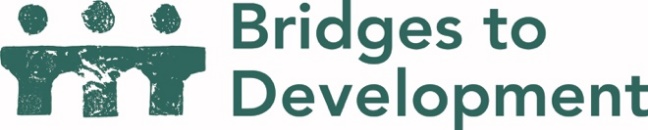 Key areas: Financial Analysis | Operational policy | Process evaluation and planning Senior Finance Manager with 16 years of experience in international companies, including recent HR responsibilities, and a background of 6 years in healthcare. Proven track record in Financial and Compliance audits and extensive financial strategic and operational planning. Results-driven problem solver, agile and able to work across multiple roles and demands.Professional ExperienceBridges to Development, Geneva, Switzerland 			(Jan 2021 - present)Finance and Operations ManagerBridges is a non-profit organization, founded in 2018 and based in Europe and the US to improve education and health, especially for girls and women, as critical bridges to sustainable development. Bridges works to advance resilient communities on a path towards sustainable development, guiding and facilitating projects and investments in innovative partnerships and technologies supporting education and health in low and middle-income countries. Sample project work includes:Financial Oversight and Reporting: Management of the Financial Accounts and audits and analysis of financial data for internal and external reporting.Budget and Forecasting:  Working closely with the project team to develop budgets and developing processes to streamline the reporting of financial Information.Project Management:   Assisting project leads in the administrative, legal and organizational aspects of projects.Spacecode Technologies, Geneva, Switzerland				(2015 – 2020)Finance and HR Director Key member of Management team and responsible for annual financial statements and for the key financial analysis and reporting for auditors and shareholders.Identified opportunities to introduce structures to drive efficiency of the team. Led the company’s accounts team and Geneva based employees, introducing the process of business planning and formal performance reviews.Led the successful implementation of SAP Business One across multiple countries, on limited budget, while managing the needs of reluctant stakeholders. Identified issues with marketing capability and flowed to fill that role ahead of hiring a CMO. Identified and resolved complex issues related to production planning and cash flow, which enabled the company to improve avoid stock outs and increase customer satisfaction. Little Trove, UK				  		 		(2012 - 2015)Director and Finance Manager (non-profit, ethical Trading Company) Responsible for the reviewing and approval of all budgets, cash flow and financial accounts and providing input into marketing and developing the strategic direction.Involved in Financial and Marketing planning that resulted in Little Trove Products to be sold through Amnesty International and Amazon.Set up Little Trove for a successful sale.Diacore International Ltd, Switzerland 			        		(2004 – 2012) Finance and Compliance ManagerResponsible for audit of Geneva Group companies and the consolidated audit of the group accounts. Leadership in the development, implementation, training and monitoring of compliance standards (business, social and environmental) globally across the organization. Responsible for security/risk management globally. Managed the accounting of five offsite companies resulting in the movement from unaudited accounts to a successful audit by KPMG under IFRS standards Prepared the first consolidation (IFRS) of over twenty companies globally across the organization, which was also successfully audited by KPMG. Worked with KPMG to develop/ approve a global standard for the valuation of diamond inventory. Managed all staff responsible for SGS audits of Diamond Best Practice Principles and Council of Responsible Jewelry Practice, ISO9001, ISO18001 and ISO14001 for Steinmetz companies in Namibia, India, UAE, Israel, USA, Belgium, South Africa and Switzerland and passed all audits successfully.Initiated and lead the project to set up a Humanitarian Organization to assist vulnerable populations in Africa and became one of three Trustees of the Fund. Procter & Gamble, Research and Development Department, Japan          	(1998-1999) Data AnalystCompletion of a detailed cluster analysis using psychographic data gained from questionnaires of 1000 Japanese mothers on the topic of disposable diapers and translation of the findings into a comprehensive report.Commonwealth Rehabilitation Service, Sydney, Australia 			(1994-1997)Physiotherapy Service Manager and Client ManagerHead of Physiotherapy Services for the Australian state of New South Wales for clients with brain injuries. This involved managing the professional path of clients, the supervision and evaluation of 100+ staff in the field, conducting research projects and running training programs.Westmead Hospital, Sydney Australia 						(1991-1994) Physiotherapist and Antenatal Educator.Providing assessment and treatment of patients in fields such respiratory, neurology and burns, and completing total quality management projects and research initiatives to improve patient care. Conducted Antenatal Education classes as part of a multi-disciplined team.EducationMaster’s in business administration, 2003, University of New England, Australia. Distinction and highest grade in graduating class. Postgraduate Diploma in Public Health, 1997, Curtin University, Western Australia. Distinction and highest grade in class. Bachelor of Applied Science (Physiotherapy), 1991, University of Sydney, Australia.